No. de oficio: DR/SN/2017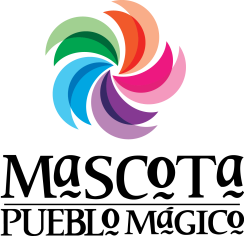 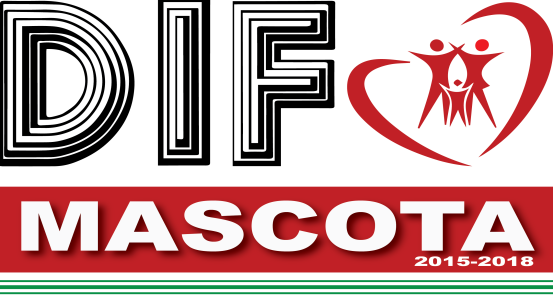 Asunto: Informe de actividades mes ABRIL  de 2017.Lunes 03.- Reunión de evaluación y seguimiento con el personal del Sistema DIF MascotaCoordinación y seguimiento de las diferentes actividades tanto administrativas como operativas Entrega leche y despensa del programa de Nutrición Extraescolar en las localidades de Puerta de En medio, Tecoany, San Ignacio, La Soledad, El Ranchito, La Plata, San José del Mosco, La Escuadra, El Copal.Martes 04.- Coordinación y seguimiento de las diferentes actividades tanto administrativas como operativas relacionadas con los programas de asistencia social que se brindan a la ciudadanía.Miércoles 05.- Coordinación y seguimiento de las diferentes actividades tanto administrativas como operativas relacionadas con los programas de asistencia social que se brindan a la ciudadanía.Jueves 06.- Coordinación y seguimiento de las diferentes actividades tanto administrativas como operativas relacionadas con los programas de asistencia social que se brindan a la ciudadanía.Entrega de leche, despensas e insumos para desayunos escolares en las localidades de La Palapa, Copos Negros, El Realito y la Villosa.Recepción de Despensas y acomodo en bodegas por parte de proveedores.Traslado de personas a la Unidad Regional de Rehabilitación desde su domicilio en vehículo incluyenteViernes 07.--Coordinación y seguimiento de las diferentes actividades tanto administrativas como operativas relacionadas con los programas de asistencia social que se brindan a la ciudadanía.Lunes10.-Carga de información en la Pagina del SMDIF Mascota y la Plataforma Nacional de Transparencia.Martes 11.- Carga de información en la Pagina del SMDIF Mascota y la Plataforma Nacional de Transparencia.Miércoles 12.- Carga de información en la Pagina del SMDIF Mascota y la Plataforma Nacional de Transparencia.Jueves 13- Carga de información en la Pagina del SMDIF Mascota y la Plataforma Nacional de Transparencia.Viernes 14.- Carga de información en la Pagina del SMDIF Mascota y la Plataforma Nacional de Transparencia.Lunes 17.- Carga de información en la Pagina del SMDIF Mascota y la Plataforma Nacional de Transparencia.Martes 18.- Carga de información en la Pagina del SMDIF Mascota y la Plataforma Nacional de Transparencia.Miércoles 19 - Carga de información en la Pagina del SMDIF Mascota y la Plataforma Nacional de Transparencia.Jueves 20.- Carga de información en la Pagina del SMDIF Mascota y la Plataforma Nacional de Transparencia.Viernes 21.- Carga de información en la Pagina del SMDIF Mascota y la Plataforma Nacional de Transparencia.Lunes 24.- Reunión de evaluación y seguimiento con el personal del Sistema DIF MascotaCoordinación y seguimiento de las diferentes actividades tanto administrativas como operativas relacionadas con los programas de asistencia social que se brindan a la ciudadanía.Martes 25.- Coordinación y seguimiento de las diferentes actividades tanto administrativas como operativas relacionadas con los programas de asistencia social que se brindan a la ciudadanía.Entrega de leche y despensa del Programa de Nutrición Extraescolar en las localidades de El Mirador, EL Malpaso Mirandillas, Rincón de Mirandillas, La Huerta.Miércoles 26.- Coordinación y seguimiento de las diferentes actividades tanto administrativas como operativas relacionadas con los programas de asistencia social que se brindan a la ciudadanía.Entrega de leche y despensas del programa de Nutrición Extraescolar en las localidades de Guayabitos, El Jacal, Malpaso, El Empedrado, El Mirador, San Miguel del Tovar, Tierras ColoradasJueves.- 27 Coordinación y seguimiento de las diferentes actividades tanto administrativas como operativas relacionadas con los programas de asistencia social que se brindan a la ciudadaníaEntrega de Despensas y leche programa PAAD en las localidades de  San Migueld el Tovar, Guayabitos, Malpaso, Tierras Coloradas, Sauces de Chanrey, El Agostadero, El Carrizo, La Maravilla.Viernes 28.- Coordinación y seguimiento de las diferentes actividades tanto administrativas como operativas relacionadas con los programas de asistencia social que se brindan a la ciudadaníaEntrega de despensa y leche del programa PAAD en las localidades de San Ignacio, El Ataja, El Copal, Las Moras, San José del Mosco, La Plata, El Ranchito, Rincón de Ixcatán, Los Sauces de Yerbanbuena, Tecoany, Rancho Los Torres, El Tizate y Puerta de En medio.Nota: Como ” Coordinación y seguimiento de las diferentes actividades tanto administrativas como operativas relacionadas con los programas de asistencia social que se brindan a la ciudadanía” incluye:Atención personalizada a ciudadanos que acuden a solicitar servicios de asistencias social tales como medicamento, transporte, estudios médicos, pañales, gasolina, apoyos alimentarios propios de programas establecidos así como el seguimiento y supervisión al recibir, acomodar y distribución de productos de los programas de alimentaria, (desayunos escolares fríos, Desayunos escolares calientes, Despensas, y leche ( 225 beneficiarios con despensas programa PAAD, 132 beneficiarios dotación de leche y despensa programa PROALIMNE, 785 beneficiarios con desayunos fríos y calientes); impartir pláticas sobre Nutrición, asi como dotación de de despensas con productos recibidos en donación por particulares, vinculación a los departamentos de Trabajo Social, Psicología, Nutrición, Comedor asistencial, visita a grupo de la tercera edad, supervisión y seguimiento a los estados financieros de la cuenta pública del Sistema DIF Mascota, seguimiento a pago de proveedores, elaboración de reportes de avance e informes de actividades para DIF Jalisco y H. Ayuntamiento de Mascota, gestiones de adendums ante DIF Jalisco, valoraciones psicológicas, seguimiento y autorización de platicas prematrimoniales y reuniones de avenencia. Gestiones ante las diferentes direcciones y Presidencia municipal e instancias estatales y federales, Seguimiento a la administración de la Unidad Regional de Rehabilitación, Respuesta a solicitudes de transparencia, Organización y asistencia a reuniones relacionadas con el quehacer de la asistencia social, entre otros.Atentamente.Mascota Jalisco., 07 de mayo de 2017.Psic. José Raúl Fregoso DueñasDirector del DIF Mascota, Jalisco.cp.- Archivo